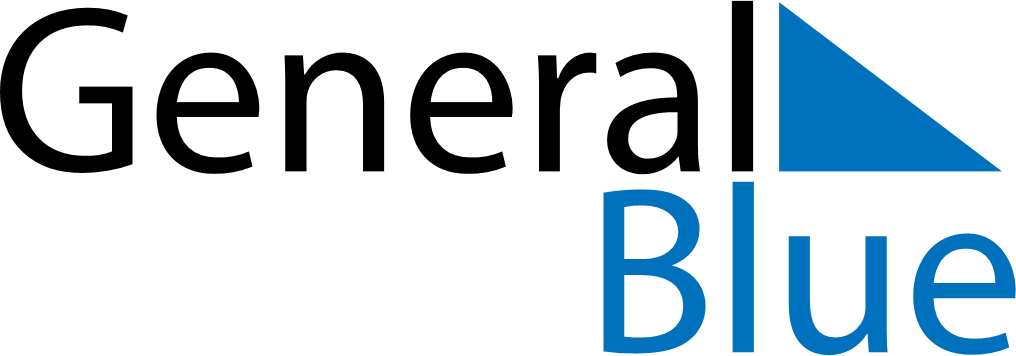 October 2024October 2024October 2024October 2024October 2024October 2024Mandeville, Quebec, CanadaMandeville, Quebec, CanadaMandeville, Quebec, CanadaMandeville, Quebec, CanadaMandeville, Quebec, CanadaMandeville, Quebec, CanadaSunday Monday Tuesday Wednesday Thursday Friday Saturday 1 2 3 4 5 Sunrise: 6:52 AM Sunset: 6:34 PM Daylight: 11 hours and 41 minutes. Sunrise: 6:53 AM Sunset: 6:32 PM Daylight: 11 hours and 38 minutes. Sunrise: 6:54 AM Sunset: 6:30 PM Daylight: 11 hours and 35 minutes. Sunrise: 6:56 AM Sunset: 6:28 PM Daylight: 11 hours and 32 minutes. Sunrise: 6:57 AM Sunset: 6:26 PM Daylight: 11 hours and 28 minutes. 6 7 8 9 10 11 12 Sunrise: 6:58 AM Sunset: 6:24 PM Daylight: 11 hours and 25 minutes. Sunrise: 6:59 AM Sunset: 6:22 PM Daylight: 11 hours and 22 minutes. Sunrise: 7:01 AM Sunset: 6:20 PM Daylight: 11 hours and 19 minutes. Sunrise: 7:02 AM Sunset: 6:18 PM Daylight: 11 hours and 15 minutes. Sunrise: 7:04 AM Sunset: 6:16 PM Daylight: 11 hours and 12 minutes. Sunrise: 7:05 AM Sunset: 6:14 PM Daylight: 11 hours and 9 minutes. Sunrise: 7:06 AM Sunset: 6:13 PM Daylight: 11 hours and 6 minutes. 13 14 15 16 17 18 19 Sunrise: 7:08 AM Sunset: 6:11 PM Daylight: 11 hours and 3 minutes. Sunrise: 7:09 AM Sunset: 6:09 PM Daylight: 10 hours and 59 minutes. Sunrise: 7:10 AM Sunset: 6:07 PM Daylight: 10 hours and 56 minutes. Sunrise: 7:12 AM Sunset: 6:05 PM Daylight: 10 hours and 53 minutes. Sunrise: 7:13 AM Sunset: 6:03 PM Daylight: 10 hours and 50 minutes. Sunrise: 7:14 AM Sunset: 6:02 PM Daylight: 10 hours and 47 minutes. Sunrise: 7:16 AM Sunset: 6:00 PM Daylight: 10 hours and 44 minutes. 20 21 22 23 24 25 26 Sunrise: 7:17 AM Sunset: 5:58 PM Daylight: 10 hours and 40 minutes. Sunrise: 7:19 AM Sunset: 5:56 PM Daylight: 10 hours and 37 minutes. Sunrise: 7:20 AM Sunset: 5:55 PM Daylight: 10 hours and 34 minutes. Sunrise: 7:21 AM Sunset: 5:53 PM Daylight: 10 hours and 31 minutes. Sunrise: 7:23 AM Sunset: 5:51 PM Daylight: 10 hours and 28 minutes. Sunrise: 7:24 AM Sunset: 5:50 PM Daylight: 10 hours and 25 minutes. Sunrise: 7:26 AM Sunset: 5:48 PM Daylight: 10 hours and 22 minutes. 27 28 29 30 31 Sunrise: 7:27 AM Sunset: 5:46 PM Daylight: 10 hours and 19 minutes. Sunrise: 7:29 AM Sunset: 5:45 PM Daylight: 10 hours and 16 minutes. Sunrise: 7:30 AM Sunset: 5:43 PM Daylight: 10 hours and 13 minutes. Sunrise: 7:31 AM Sunset: 5:42 PM Daylight: 10 hours and 10 minutes. Sunrise: 7:33 AM Sunset: 5:40 PM Daylight: 10 hours and 7 minutes. 